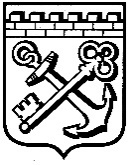 КОМИТЕТ ГРАДОСТРОИТЕЛЬНОЙ ПОЛИТИКИ
ЛЕНИНГРАДСКОЙ ОБЛАСТИПРИКАЗот ___________________________ № ____О внесении изменений в приказ комитета по архитектуре и градостроительству Ленинградской области от 1 августа 2016 года № 45 «Об утверждении Положения об архиве комитета по архитектуре и градостроительству Ленинградской области»Приказываю:	Внести в приказ комитета по архитектуре и градостроительству Ленинградской области от 1 августа 2016 года № 45 «Об утверждении Положения об архиве комитета по архитектуре и градостроительству Ленинградской области» следующие изменения:В наименовании слова «комитета по архитектуре и градостроительству Ленинградской области» заменить словами «Комитета градостроительной политики Ленинградской области»;В пункте 1 слова «комитета по архитектуре и градостроительству Ленинградской области» заменить словами «Комитета градостроительной политики Ленинградской области»;В приложении (Положение об архиве Комитета по архитектуре и градостроительству Ленинградской области):в наименовании слова «Комитета по архитектуре и градостроительству Ленинградской области» заменить словами «Комитета градостроительной политики Ленинградской области»;в абзаце 1 пункта 1.1 слова «Комитета по архитектуре и градостроительству Ленинградской области» заменить словами «Комитета градостроительной политики Ленинградской области»;в абзаце 2 пункта 1.1 слова «в Комитете по архитектуре и градостроительству Ленинградской области» заменить словами «в Комитете градостроительной политики Ленинградской области»;в абзаце 1 пункта 1.2 слова «Комитет по архитектуре и градостроительству Ленинградской области» заменить словами «Комитет градостроительной политики Ленинградской области»;в абзаце 2 пункта 1.2 слова «Комитета по архитектуре и градостроительству Ленинградской области» заменить словами «Комитета градостроительной политики Ленинградской области»;в абзаце 3 пункта 1.2 слова «Комитета по архитектуре и градостроительству Ленинградской области» заменить словами «Комитета градостроительной политики Ленинградской области»;в абзаце 2 пункта 1.3. слова «Комитет по архитектуре и градостроительству Ленинградской области» заменить словами «Комитет градостроительной политики Ленинградской области»;в пункте 1.4 слова «сектора контроля, учета и организации документооборота» заменить словами «сектора документооборота отдела правового, организационного, документационного обеспечения и контроля»;в пункте 1.5 слова «Комитета по архитектуре и градостроительству Ленинградской области» заменить словами «Комитета градостроительной политики Ленинградской области»;в пункте 1.6 слова «Комитета по архитектуре и градостроительству Ленинградской области» заменить словами «Комитета градостроительной политики Ленинградской области»;в пункте 3.2.2 слова «Комитета по архитектуре и градостроительству Ленинградской области» заменить словами «Комитета градостроительной политики Ленинградской области»;в абзаце 2 пункта 3.2.5 слова «Комитета по архитектуре и градостроительству Ленинградской области» заменить словами «Комитета градостроительной политики Ленинградской области»;в пункте 5.1 слова «сектора контроля, учета и организации документооборота» заменить словами «сектора документооборота отдела правового, организационного, документационного обеспечения и контроля».Председатель Комитетаградостроительной политикиЛенинградской области							И. Кулаков